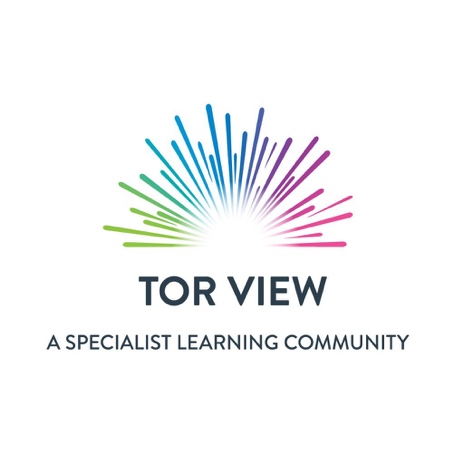 Long Term Mapping Computer Science (Non GCSE)Cycle 1Cycle 2(2021-22)(2022-23)Autumn 1Computer Systems & HardwareOnline SafetyAutumn 2NetworksIT and the World of Work Spring1ProtocolsDigital MediaSpring2SecuritySpreadsheet ManagementSummer 1CodingPlanning a ProjectSummer 2CodingDelivering a project MEDIUM-TERM PLANNINGMEDIUM-TERM PLANNINGMEDIUM-TERM PLANNINGMEDIUM-TERM PLANNINGMEDIUM-TERM PLANNINGMEDIUM-TERM PLANNINGMEDIUM-TERM PLANNINGMEDIUM-TERM PLANNINGMEDIUM-TERM PLANNINGMEDIUM-TERM PLANNINGMEDIUM-TERM PLANNINGMEDIUM-TERM PLANNINGMEDIUM-TERM PLANNINGMEDIUM-TERM PLANNINGAspiration for LifeAspiration for LifeAspiration for LifeTo develop their use of technology.To develop their use of technology.Language for LifeLanguage for LifeDevelop and understand new vocabulary associated with ICT.Develop and understand new vocabulary associated with ICT.Develop and understand new vocabulary associated with ICT.Learning for LifeLearning for LifeTo use their skills in a range of setting and put them to practical use.To use their skills in a range of setting and put them to practical use.CYCLE 1 2021-22To develop a range of Digital Skills that can be used in a working environment and personally showing an awareness of how the internet works and how to keep safe when using the internet in a range of settings. Social MediaSocial MediaSocial MediaSocial MediaCYCLE 1 2021-22To develop a range of Digital Skills that can be used in a working environment and personally showing an awareness of how the internet works and how to keep safe when using the internet in a range of settings. Autumn 17 weeksAutumn 17 weeksAutumn 27 weeksAutumn 27 weeksSpring 17 weeksSpring 17 weeksSpring 27 weeksSpring 27 weeksSpring 27 weeksSummer 15 weeksSummer 15 weeksSummer 27 weeksSummer 27 weeksCYCLE 1 2021-22To develop a range of Digital Skills that can be used in a working environment and personally showing an awareness of how the internet works and how to keep safe when using the internet in a range of settings. Computer Systems and HardwareComputer Systems and HardwareNetwork Network ProtocolsProtocolsSecuritySecuritySecurityCodingCodingCodingCodingCYCLE 1 2021-22To develop a range of Digital Skills that can be used in a working environment and personally showing an awareness of how the internet works and how to keep safe when using the internet in a range of settings. Understanding how a computer works Understanding how a computer works Understanding how computers communicateUnderstanding how computers communicateUnderstanding how data is sent/ received and storedUnderstanding how data is sent/ received and storedUnderstand how to protect your computer from attackUnderstand how to protect your computer from attackUnderstand how to protect your computer from attackTo learn how to read, follow, write, understand and debug code.To learn how to read, follow, write, understand and debug code.To learn how to read, follow, write, understand and debug code.To learn how to read, follow, write, understand and debug code.CYCLE 1 2021-22To develop a range of Digital Skills that can be used in a working environment and personally showing an awareness of how the internet works and how to keep safe when using the internet in a range of settings. SUGGESTED  ACTIVITIES/ SOFTWARESUGGESTED  ACTIVITIES/ SOFTWARESUGGESTED  ACTIVITIES/ SOFTWARESUGGESTED  ACTIVITIES/ SOFTWARESUGGESTED  ACTIVITIES/ SOFTWARESUGGESTED  ACTIVITIES/ SOFTWARESUGGESTED  ACTIVITIES/ SOFTWARESUGGESTED  ACTIVITIES/ SOFTWARESUGGESTED  ACTIVITIES/ SOFTWARESUGGESTED  ACTIVITIES/ SOFTWARESUGGESTED  ACTIVITIES/ SOFTWARECYCLE 1 2021-22To develop a range of Digital Skills that can be used in a working environment and personally showing an awareness of how the internet works and how to keep safe when using the internet in a range of settings. Kahoot/ mentimeterUsing devicesCalculating storageManaging storageLabelling devices/ partsSorting dataKahoot/ mentimeterUsing devicesCalculating storageManaging storageLabelling devices/ partsSorting dataDecoding messagesBuild a network (joining devices)Hangman (passwords)How computers communicate|Making strong passwordsBrute forcing passwordsDecoding messagesBuild a network (joining devices)Hangman (passwords)How computers communicate|Making strong passwordsBrute forcing passwordsSending data SniffingTracing data around the world Sending data SniffingTracing data around the world Sending data SniffingTracing data around the world DatabaseManaging dataSnarfingSpyingScenariosGuess the password Making good/bas passwords Being a spy DatabaseManaging dataSnarfingSpyingScenariosGuess the password Making good/bas passwords Being a spy ScratchReplitPythonFlow chartsCracking codesEducblocks Following instructions ScratchReplitPythonFlow chartsCracking codesEducblocks Following instructions ScratchReplitPythonFlow chartsCracking codesEducblocks Following instructions ScratchReplitPythonFlow chartsCracking codesEducblocks Following instructions CYCLE 1 2021-22To develop a range of Digital Skills that can be used in a working environment and personally showing an awareness of how the internet works and how to keep safe when using the internet in a range of settings. VOCABULARYVOCABULARYVOCABULARYVOCABULARYVOCABULARYVOCABULARYVOCABULARYVOCABULARYVOCABULARYVOCABULARYVOCABULARYCYCLE 1 2021-22To develop a range of Digital Skills that can be used in a working environment and personally showing an awareness of how the internet works and how to keep safe when using the internet in a range of settings. Input | Output |CPU | RAM | ROM | Bits | nibble | bytes | megabytes | kilobytes | megabytes | gigabyte | terabyte | petabyteInput | Output |CPU | RAM | ROM | Bits | nibble | bytes | megabytes | kilobytes | megabytes | gigabyte | terabyte | petabyteWireless |  Wired | SSID | Password/ Key | Encryption: Pigpen cipher | Cloud based storage/ network | IP address | Internet | DataWireless |  Wired | SSID | Password/ Key | Encryption: Pigpen cipher | Cloud based storage/ network | IP address | Internet | DataFTP | HTTP | HTTPS | SMTP |IMAP | POP3FTP | HTTP | HTTPS | SMTP |IMAP | POP3FTP | HTTP | HTTPS | SMTP |IMAP | POP3Phishing | Denial of Service | Trojan | Worm | Botnet | Hacking | Virus | Clickjacking | Encryption | RansomwarePhishing | Denial of Service | Trojan | Worm | Botnet | Hacking | Virus | Clickjacking | Encryption | RansomwareScript | Conditional | Preventing errors | Repeat | Command | Instruct | Code | Bug | Sequence | Flow chart  | If, then | Variables | Logic reasoning | repeating loop | conditional loop Script | Conditional | Preventing errors | Repeat | Command | Instruct | Code | Bug | Sequence | Flow chart  | If, then | Variables | Logic reasoning | repeating loop | conditional loop Script | Conditional | Preventing errors | Repeat | Command | Instruct | Code | Bug | Sequence | Flow chart  | If, then | Variables | Logic reasoning | repeating loop | conditional loop Script | Conditional | Preventing errors | Repeat | Command | Instruct | Code | Bug | Sequence | Flow chart  | If, then | Variables | Logic reasoning | repeating loop | conditional loop CYCLE 1 2021-22To develop a range of Digital Skills that can be used in a working environment and personally showing an awareness of how the internet works and how to keep safe when using the internet in a range of settings. IMPLEMENTATIONIMPLEMENTATIONIMPLEMENTATIONIMPLEMENTATIONIMPLEMENTATIONIMPLEMENTATIONIMPLEMENTATIONIMPLEMENTATIONIMPLEMENTATIONIMPLEMENTATIONIMPLEMENTATIONCYCLE 1 2021-22To develop a range of Digital Skills that can be used in a working environment and personally showing an awareness of how the internet works and how to keep safe when using the internet in a range of settings. Week 1: InputWeek 2: Output or BothWeek 3-4: Data sizes/ File size/ StorageWeek 5-7: Parts of the computer and what they doWeek 1: InputWeek 2: Output or BothWeek 3-4: Data sizes/ File size/ StorageWeek 5-7: Parts of the computer and what they doWeek 1: EncryptionWeek 2: Binary codeWeek 3: IP AddressesWeek 4: What is a networkWeek 5: ServersWeek 6: Wireless v wired networkWeek 7: WAN/ LANWeek 1: EncryptionWeek 2: Binary codeWeek 3: IP AddressesWeek 4: What is a networkWeek 5: ServersWeek 6: Wireless v wired networkWeek 7: WAN/ LANWeek 1-2: How data is sentWeek 3-4: Secure websitesWeek 5-6: EmailsWeek 7: Data protectionWeek 1-2: How data is sentWeek 3-4: Secure websitesWeek 5-6: EmailsWeek 7: Data protectionWeek 1: What is data?Week 2-3: Making a databaseWeek 4: Types of attackWeek 5: How to protect yourself from attackWeek 6: ScenariosWeek 7: PasswordsWeek 1: What is data?Week 2-3: Making a databaseWeek 4: Types of attackWeek 5: How to protect yourself from attackWeek 6: ScenariosWeek 7: PasswordsWeek 1: What is data?Week 2-3: Making a databaseWeek 4: Types of attackWeek 5: How to protect yourself from attackWeek 6: ScenariosWeek 7: PasswordsWeek 1: What is a code?Week 2: Understanding sequences of code. Week 3-5: Understanding if and then statements, and other basic coding terms. Week 6: Write small pieces of code.  Week 1: What is a code?Week 2: Understanding sequences of code. Week 3-5: Understanding if and then statements, and other basic coding terms. Week 6: Write small pieces of code.  Week 1: Recap: Basics of coding Week 2: Planning a game project Week 3 -5: Making a game using a code Week 6: Play testing and finding bugs Week 7: Fixing bugs and final testing.Week 1: Recap: Basics of coding Week 2: Planning a game project Week 3 -5: Making a game using a code Week 6: Play testing and finding bugs Week 7: Fixing bugs and final testing.CYCLE 1 2021-22INTENTWeek 1: InputWeek 2: Output or BothWeek 3-4: Data sizes/ File size/ StorageWeek 5-7: Parts of the computer and what they doWeek 1: InputWeek 2: Output or BothWeek 3-4: Data sizes/ File size/ StorageWeek 5-7: Parts of the computer and what they doWeek 1: EncryptionWeek 2: Binary codeWeek 3: IP AddressesWeek 4: What is a networkWeek 5: ServersWeek 6: Wireless v wired networkWeek 7: WAN/ LANWeek 1: EncryptionWeek 2: Binary codeWeek 3: IP AddressesWeek 4: What is a networkWeek 5: ServersWeek 6: Wireless v wired networkWeek 7: WAN/ LANWeek 1-2: How data is sentWeek 3-4: Secure websitesWeek 5-6: EmailsWeek 7: Data protectionWeek 1-2: How data is sentWeek 3-4: Secure websitesWeek 5-6: EmailsWeek 7: Data protectionWeek 1: What is data?Week 2-3: Making a databaseWeek 4: Types of attackWeek 5: How to protect yourself from attackWeek 6: ScenariosWeek 7: PasswordsWeek 1: What is data?Week 2-3: Making a databaseWeek 4: Types of attackWeek 5: How to protect yourself from attackWeek 6: ScenariosWeek 7: PasswordsWeek 1: What is data?Week 2-3: Making a databaseWeek 4: Types of attackWeek 5: How to protect yourself from attackWeek 6: ScenariosWeek 7: PasswordsWeek 1: What is a code?Week 2: Understanding sequences of code. Week 3-5: Understanding if and then statements, and other basic coding terms. Week 6: Write small pieces of code.  Week 1: What is a code?Week 2: Understanding sequences of code. Week 3-5: Understanding if and then statements, and other basic coding terms. Week 6: Write small pieces of code.  Week 1: Recap: Basics of coding Week 2: Planning a game project Week 3 -5: Making a game using a code Week 6: Play testing and finding bugs Week 7: Fixing bugs and final testing.Week 1: Recap: Basics of coding Week 2: Planning a game project Week 3 -5: Making a game using a code Week 6: Play testing and finding bugs Week 7: Fixing bugs and final testing.MEDIUM-TERM PLANNINGMEDIUM-TERM PLANNINGMEDIUM-TERM PLANNINGMEDIUM-TERM PLANNINGMEDIUM-TERM PLANNINGMEDIUM-TERM PLANNINGMEDIUM-TERM PLANNINGMEDIUM-TERM PLANNINGMEDIUM-TERM PLANNINGMEDIUM-TERM PLANNINGMEDIUM-TERM PLANNINGMEDIUM-TERM PLANNINGMEDIUM-TERM PLANNINGMEDIUM-TERM PLANNINGMEDIUM-TERM PLANNINGAspiration for LifeAspiration for LifeAspiration for LifeTo develop their use of technology.To develop their use of technology.Language for LifeLanguage for LifeDevelop and understand new vocabulary associated with ICT.Develop and understand new vocabulary associated with ICT.Develop and understand new vocabulary associated with ICT.Learning for LifeLearning for LifeTo use their skills in a range of setting and put them to practical use.To use their skills in a range of setting and put them to practical use.To use their skills in a range of setting and put them to practical use.CYCLE 2 2022-23To develop a range of Digital Skills that can be used in a working environment and personally showing an awareness of how the internet works and how to keep safe when using the internet in a range of settings. Social MediaSocial MediaSocial MediaSocial MediaCYCLE 2 2022-23To develop a range of Digital Skills that can be used in a working environment and personally showing an awareness of how the internet works and how to keep safe when using the internet in a range of settings. Autumn 17 weeksAutumn 17 weeksAutumn 27 weeksAutumn 27 weeksSpring 17 weeksSpring 17 weeksSpring 27 weeksSpring 27 weeksSpring 27 weeksSummer 15 weeksSummer 15 weeksSummer 27 weeksSummer 27 weeksSummer 27 weeksCYCLE 2 2022-23To develop a range of Digital Skills that can be used in a working environment and personally showing an awareness of how the internet works and how to keep safe when using the internet in a range of settings. Online SafetyOnline SafetyIt and the World of Work It and the World of Work Digital Media Digital Media Spreadsheet Management Spreadsheet Management Spreadsheet Management Planning a projectPlanning a projectPlanning a projectDelivering a project Delivering a project CYCLE 2 2022-23To develop a range of Digital Skills that can be used in a working environment and personally showing an awareness of how the internet works and how to keep safe when using the internet in a range of settings. Pupils should develop a deep understanding of how to keep safe online, and key issues about online privacy and how to keep information safe. Pupils should develop a deep understanding of how to keep safe online, and key issues about online privacy and how to keep information safe. Pupils should have an understanding about IT and how it affects the work place. They should be aware of the sort of expectations they could have in the work place. Pupils should have an understanding about IT and how it affects the work place. They should be aware of the sort of expectations they could have in the work place. Pupils should have an understanding of how to create and manipulate digital creative projects. This could be digital photos, videos or animations. Pupils should have an understanding of how to create and manipulate digital creative projects. This could be digital photos, videos or animations. Pupils have an understanding of how to use spreadsheets, and key functions and how and when to use them. Pupils have an understanding of how to use spreadsheets, and key functions and how and when to use them. Pupils have an understanding of how to use spreadsheets, and key functions and how and when to use them. Pupils should use their coding skills, to plan a project which fulfils a purpose. Pupils should use their coding skills, to plan a project which fulfils a purpose. Pupils should use their coding skills, to plan a project which fulfils a purpose. Pupils should use their design to create a program which fits a purpose. They should be able to write and debug code. Pupils should use their design to create a program which fits a purpose. They should be able to write and debug code. CYCLE 2 2022-23To develop a range of Digital Skills that can be used in a working environment and personally showing an awareness of how the internet works and how to keep safe when using the internet in a range of settings. SUGGESTED  ACTIVITIES/ SOFTWARESUGGESTED  ACTIVITIES/ SOFTWARESUGGESTED  ACTIVITIES/ SOFTWARESUGGESTED  ACTIVITIES/ SOFTWARESUGGESTED  ACTIVITIES/ SOFTWARESUGGESTED  ACTIVITIES/ SOFTWARESUGGESTED  ACTIVITIES/ SOFTWARESUGGESTED  ACTIVITIES/ SOFTWARESUGGESTED  ACTIVITIES/ SOFTWARESUGGESTED  ACTIVITIES/ SOFTWARESUGGESTED  ACTIVITIES/ SOFTWARESUGGESTED  ACTIVITIES/ SOFTWARECYCLE 2 2022-23To develop a range of Digital Skills that can be used in a working environment and personally showing an awareness of how the internet works and how to keep safe when using the internet in a range of settings. Flow charts | ICT Monopoly | Scenario cards | CEOP | Child Line | BBC |Survey Monkey | Spotting phsiing emails | writing phishing emails | Safe or not Safe | Guess who  Flow charts | ICT Monopoly | Scenario cards | CEOP | Child Line | BBC |Survey Monkey | Spotting phsiing emails | writing phishing emails | Safe or not Safe | Guess who  Identifying ICT in the workplace | Using different ICT from different jobs | Using teams/google docs to create shared documents | Using teams/zooms to communicate | Using emailsIdentifying ICT in the workplace | Using different ICT from different jobs | Using teams/google docs to create shared documents | Using teams/zooms to communicate | Using emailsTaking photos | Taking videos | Editing phots | Editing videos | adding Sound to videos | Layering | Onioning | Photoshop | Movie Maker Taking photos | Taking videos | Editing phots | Editing videos | adding Sound to videos | Layering | Onioning | Photoshop | Movie Maker Taking photos | Taking videos | Editing phots | Editing videos | adding Sound to videos | Layering | Onioning | Photoshop | Movie Maker Colour by grid reference | treasure hunting/maps | creating personal budgets | using formulas | Colour by grid reference | treasure hunting/maps | creating personal budgets | using formulas | Creating GANTT charts | Practicing basic codes | Using code to solve a problem | irepit | Scratch | Eublocks | repl  Creating GANTT charts | Practicing basic codes | Using code to solve a problem | irepit | Scratch | Eublocks | repl  Creating GANTT charts | Practicing basic codes | Using code to solve a problem | irepit | Scratch | Eublocks | repl  Creating GANTT charts | Practicing basic codes | Using code to solve a problem | irepit | Scratch | Eublocks | repl | testers | Focus groups Creating GANTT charts | Practicing basic codes | Using code to solve a problem | irepit | Scratch | Eublocks | repl | testers | Focus groups CYCLE 2 2022-23To develop a range of Digital Skills that can be used in a working environment and personally showing an awareness of how the internet works and how to keep safe when using the internet in a range of settings. VOCABULARYVOCABULARYVOCABULARYVOCABULARYVOCABULARYVOCABULARYVOCABULARYVOCABULARYVOCABULARYVOCABULARYVOCABULARYVOCABULARYCYCLE 2 2022-23To develop a range of Digital Skills that can be used in a working environment and personally showing an awareness of how the internet works and how to keep safe when using the internet in a range of settings. Online stranger danger | privacy | acceptable and unacceptable behaviour | online bullying | online safety | catfishing | flagging | reporting  |phishing | computer virusesOnline stranger danger | privacy | acceptable and unacceptable behaviour | online bullying | online safety | catfishing | flagging | reporting  |phishing | computer virusesWork | Employment | IT | Workplace | expectations | computers | Work | Employment | IT | Workplace | expectations | computers | Editing | cropping | layering | onion layers | enhancing | photo shopping | mixing | composingEditing | cropping | layering | onion layers | enhancing | photo shopping | mixing | composingEditing | cropping | layering | onion layers | enhancing | photo shopping | mixing | composingSpreadsheet | functions | cells | management | formula | editing | data Spreadsheet | functions | cells | management | formula | editing | data Project | algorithm | Gantt Chart | purpose | planning | assessment | tools | flow chart Project | algorithm | Gantt Chart | purpose | planning | assessment | tools | flow chart Project | algorithm | Gantt Chart | purpose | planning | assessment | tools | flow chart Program | code | debugging | testing | analysing | all coding terms | algorithmProgram | code | debugging | testing | analysing | all coding terms | algorithmCYCLE 2 2022-23To develop a range of Digital Skills that can be used in a working environment and personally showing an awareness of how the internet works and how to keep safe when using the internet in a range of settings. IMPLEMENTATIONIMPLEMENTATIONIMPLEMENTATIONIMPLEMENTATIONIMPLEMENTATIONIMPLEMENTATIONIMPLEMENTATIONIMPLEMENTATIONIMPLEMENTATIONIMPLEMENTATIONIMPLEMENTATIONIMPLEMENTATIONCYCLE 2 2022-23To develop a range of Digital Skills that can be used in a working environment and personally showing an awareness of how the internet works and how to keep safe when using the internet in a range of settings. Week 1: Recap: What do you already know about online safety? Week 2: Phishing and how to spot suspicious emails Week 3: How to spot safe internet sitesWeek 4: How to report internet sites  Week 5: HTTP and HTTPSWeek 6-7: Scenarios Week 1: Recap: What do you already know about online safety? Week 2: Phishing and how to spot suspicious emails Week 3: How to spot safe internet sitesWeek 4: How to report internet sites  Week 5: HTTP and HTTPSWeek 6-7: Scenarios Week 1: Recap: IT around us Week 2: What kind of IT can you see in the workplace? Week 3: How IT makes the workplace better/worseWeek 4:  Communication toolsWeek 5: Shared working toolsWeek 6-7: experience of work place IT eg: Tesco scannersWeek 1: Recap: IT around us Week 2: What kind of IT can you see in the workplace? Week 3: How IT makes the workplace better/worseWeek 4:  Communication toolsWeek 5: Shared working toolsWeek 6-7: experience of work place IT eg: Tesco scannersWeek 1: Recap: What can we use to take photos and videos? Week 2: Composing photos Week 3: Editing photos  Week 4: Review and reflecting on the photos Week 5: Taking a video Week 6: Editing the video Week 7: Reflecting and analysing the video  Week 1: Recap: What can we use to take photos and videos? Week 2: Composing photos Week 3: Editing photos  Week 4: Review and reflecting on the photos Week 5: Taking a video Week 6: Editing the video Week 7: Reflecting and analysing the video  Week 1: Recap: What are spreadsheets used for and understanding cell locationWeek 2: Collecting and inputting data Week 3: Organising data  Week 4: FormulasWeek 6: Cell formatting Week 7: Creating charts Week 1: Recap: What are spreadsheets used for and understanding cell locationWeek 2: Collecting and inputting data Week 3: Organising data  Week 4: FormulasWeek 6: Cell formatting Week 7: Creating charts Week 1: Recap: What are spreadsheets used for and understanding cell locationWeek 2: Collecting and inputting data Week 3: Organising data  Week 4: FormulasWeek 6: Cell formatting Week 7: Creating charts Week 1: What is the purpose of our program? Week 2: How are we going to meet this purpose and what do we need to do?Week 3: Gantt charts Week 4-5: Creating flow charts of code Week 6-7: understanding key coding concepts e.g.: variables and loops Week 1: What is the purpose of our program? Week 2: How are we going to meet this purpose and what do we need to do?Week 3: Gantt charts Week 4-5: Creating flow charts of code Week 6-7: understanding key coding concepts e.g.: variables and loops Week 1: Recap: All of last terms work Week 2-4: Writing the codeWeek 5: Testing and debugging Week 6: Reviewing and analyse the effectiveness of the projectWeek 7: Peer assessment Week 1: Recap: All of last terms work Week 2-4: Writing the codeWeek 5: Testing and debugging Week 6: Reviewing and analyse the effectiveness of the projectWeek 7: Peer assessment Week 1: Recap: All of last terms work Week 2-4: Writing the codeWeek 5: Testing and debugging Week 6: Reviewing and analyse the effectiveness of the projectWeek 7: Peer assessment 